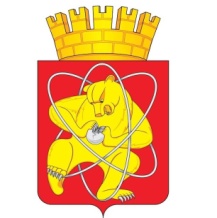 Городской округ «Закрытое административно – территориальное образование Железногорск Красноярского края»АДМИНИСТРАЦИЯ ЗАТО  г. ЖЕЛЕЗНОГОРСК ПОСТАНОВЛЕНИЕ     05.06.2023									   	       № 1065г. ЖелезногорскО внесении изменений в постановление Администрации ЗАТО 
г. Железногорск от 18.05.2023 № 932 «Об утверждении Перечня 
муниципальных услуг, подлежащих включению в реестр муниципальных 
услуг ЗАТО Железногорск»В соответствии с Федеральным законом от 27.07.2010 № 210-ФЗ 
«Об организации предоставления государственных и муниципальных услуг», руководствуясь Уставом ЗАТО Железногорск и постановлением Администрации ЗАТО г. Железногорск от 26.04.2023 № 784 
«Об утверждении Порядка формирования и ведения перечня муниципальных услуг, подлежащих включению в реестр муниципальных услуг ЗАТО Железногорск»,ПОСТАНОВЛЯЮ:Внести в постановление Администрации ЗАТО г. Железногорск 
от 18.05.2023 № 932 «Об утверждении Перечня муниципальных услуг, подлежащих включению в реестр муниципальных услуг ЗАТО Железногорск»,  следующие изменения:В приложении «Перечень муниципальных услуг, подлежащих включению в реестр муниципальных услуг ЗАТО Железногорск»:Строку 1.36 изложить в новой редакции: «        ».Управлению внутреннего контроля Администрации ЗАТО 
г. Железногорск (В.Г. Винокурова) довести настоящее постановление 
до сведения населения через газету «Город и горожане».Отделу общественных связей Администрации ЗАТО г. Железногорск (И.С. Архипова) разместить настоящее постановление на официальном сайте Администрации ЗАТО г. Железногорск в информационно-телекоммуникационной сети «Интернет».Контроль над исполнением настоящего постановления возложить 
на  заместителя Главы ЗАТО г. Железногорск по общественно-политической работе А.В. Калинина.Настоящее постановление вступает в силу после его официального опубликования.Глава ЗАТО г. Железногорск			                                     Д.М. Чернятин1.36Предоставление движимого и недвижимого имущества, находящегося в муниципальной собственности, арендуемого субъектами малого и среднего предпринимательства при реализации ими преимущественного права на приобретение арендуемого имущества, в собственностьКомитет по управлению муниципальным имуществом Администрации ЗАТО г. ЖелезногорскПостановление Администрации ЗАТО г. Железногорск от 28.02.2022 № 370 «Об утверждении Административного регламента Администрации ЗАТО 
г. Железногорск по предоставлению муниципальной услуги «Предоставление движимого и недвижимого имущества, находящегося в муниципальной собственности, арендуемого субъектами малого и среднего предпринимательства при реализации ими преимущественного права на приобретение арендуемого имущества, в собственность»